SOUTH COAST BALTIC Boating Rally 2022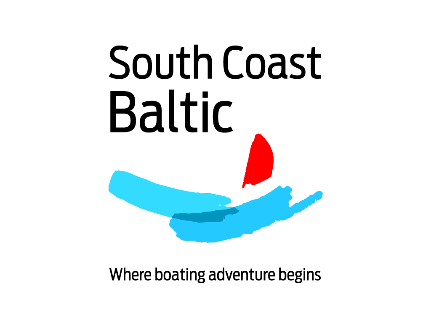 Gdańsk – Kaliningrad – Klaipėda – Nida26 June – 5 July 2021No.TitleSurnameFirst nameCountryName of boatPhoneE-Mail1Mr / Ms2345678910